АДМИНИСТРАЦИЯ  МУНИЦИПАЛЬНОГО  ОБРАЗОВАНИЯ  «КЕЗСКИЙ РАЙОН»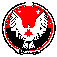 «КЕЗ ЁРОС» МУНИЦИПАЛ КЫЛДЫТЭТЛЭН АДМИНИСТРАЦИЕЗПОСТАНОВЛЕНИЕот 07 марта  2017 года 									      № 335                                                                               пос. КезВ целях реализации Федерального закона от 19 апреля 1991 года № 1032-1 «О занятости населения в Российской Федерации», Федерального закона от 24 ноября 1995 года № 181-ФЗ «О социальной защите инвалидов в Российской Федерации» и постановления Правительства Удмуртской Республики от 28 ноября 2016 года № 500 «Об определении порядка проведения отдельных специальных мероприятий, способствующих повышению конкурентоспособности инвалидов на рынке труда Удмуртской Республики», обеспечения возможности трудоустройства инвалидов на квотируемые рабочие места, а также трудоустройства граждан, особо нуждающихся в социальной защите, руководствуясь Уставом муниципального образования «Кезский район» Удмуртской Республики, ПОСТАНОВЛЯЮ:1.Создать и утвердить состав комиссии по квотированию рабочих мест для инвалидов (приложение №1)2.Утвердить Положение о комиссии по квотированию рабочих мест для приема на работу инвалидов и трудоустройству граждан, испытывающих трудности в поиске работы на территории муниципального образования «Кезский район» Удмуртской Республики (приложение №2)3.Рекомендовать филиалу № 21 Федерального Государственного учреждения «Главное бюро медико - социальной экспертизы по Удмуртской республике» проводить консультационную работу для нуждающихся в трудоустройстве инвалидов трудоспособного возраста.4.Рекомендовать Бюджетному учреждению здравоохранения Удмуртской Республики  «Кезская районная больница Министерства здравоохранения Удмуртской Республики» (далее по тексту – БУЗ УР «Кезская РБ МЗ УР) организовать учет инвалидов трудоспособного возраста, нуждающихся в трудоустройстве, с указанием группы инвалидности.5.Рекомендовать Отделу социальной защиты населения в Кезском районе:-обеспечить контроль за реализацией индивидуальных программ реабилитации инвалидов в части профессиональной реабилитации, соблюдения прав инвалидов в области трудоустройства и занятости в пределах своей компетенции;-организовать работу по ежегодному определению потребности в специальных рабочих местах для трудоустройства инвалидов.6.Отделу экономики, анализа и инвестиций Администрации муниципального образования «Кезский район» организовать работу по определению минимального количества специальных рабочих мест каждой организации в пределах установленной квоты для приема инвалидов.7.Рекомендовать Государственному казенному учреждению Удмуртской Республики «Центр занятости населения Кезского района» (далее по тексту – ГКУ УР «Центр занятости населения Кезского района) в течение пяти дней после получения извещения о создании или выделении в счет установленной квоты рабочих мест:-формировать банк вакансий рабочих мест для трудоустройства инвалидов и информировать о нем органы социальной защиты, общество инвалидов, а также Филиал № 21 Федерального казенного учреждения «Главное бюро медико-социальной экспертизы по Удмуртской Республике» и БУЗ УР «Кезская РБ МЗ УР»;-направлять в организации инвалидов для трудоустройства на квотируемые рабочие места в соответствии с индивидуальными программами реабилитации;-в срок до 15 числа каждого месяца готовить для комиссии по квотированию рабочих мест для инвалидов информацию об организациях, не представивших сведения в ГКУ УР «Центр занятости населения Кезского района», а также об организациях, не выполняющих установленную квоту для трудоустройства инвалидов и отказывающих в приеме на работу инвалидам.8.Рекомендовать работодателям, в отношении которых действует механизм квотирования рабочих мест для инвалидов:-ежемесячно до 10 числа месяца, следующего за отчетным, представлять в ГКУ  УР «Центр занятости населения Кезского района» информацию о выполнении квоты для приема на работу инвалидов, о наличии вакантных рабочих мест, созданных или выделенных в счет квоты;           -ежегодно за месяц до окончания текущего года представлять в комиссию по квотированию рабочих мест для инвалидов:-данные о среднесписочной численности работников организации;-данные о числе уже работающих в организации инвалидов;-данные о выделенных или арендованных рабочих местах в другой организации, предназначенных для трудоустройства инвалидов в счет квоты, на основе договора.10.Постановление Администрации МО «Кезский район» от 23.09.2015 года № 1443 «О реализации механизма квотирования рабочих мест для инвалидов в муниципальном образовании « Кезский район»,  считать утратившим силу.11.Контроль за исполнением данного постановления возложить на первого заместителя главы Администрации муниципального образования "Кезский район" по экономике, строительству и ЖКХ  Опарину Н.А.И.о.Главы муниципального образования«Кезский район»                                                                                                         Н.А. Опарина			                                                                                                            Приложение № 1                                                                                                         к постановлению Администрации                                                                                                         МО «Кезский район»                                                                                                          от 07 марта 2017 года № 335СОСТАВкомиссии по квотированию рабочих мест для инвалидовна территории МО «Кезский район»1.Опарина Нина Анатольевна, первый заместитель главы Администрации муниципального образования "Кезский район" по экономике, строительству и ЖКХ- председатель комиссии.2.Ончукова Нина Владимировна, начальник Отдела социальной защиты населения Кезского района - заместитель председателя комиссии.Члены комиссии:1.Дерендяева Людмила Владимировна, заместитель главы Администрации МО «Кезский район» по социальному развитию.2. Иванова Галина Александровна, председатель Кезской районной организации Удмуртской Республиканской общероссийской общественной организации «Всероссийское общество инвалидов» Общественного объединения «Кезское районное общество инвалидов»  (по согласованию).3. Ковязина Ольга Ивановна, начальник отдела экономики, анализа, прогноза и инвестиций Администрации МО «Кезский район».4. Калашникова Галина Владимировна, заместитель главного врача по клинико - экспертной работе Бюджетного учреждения здравоохранения Удмуртской Республики» «Кезская районная больница Министерства здравоохранения Удмуртской Республики» (по согласованию).5. Лекомцева Наталия Васильевна, главный специалист- эксперт отдела экономики, анализа, прогноза и инвестиций Администрации МО «Кезский район».6. Сабуров Николай Иосифович, директор Государственного казенного учреждения Удмуртской Республики  «Центр занятости населения» (по согласованию).                                                                                            Приложение № 2                                                                                            к постановлению Администрации                                                                                             МО «Кезский район»                                                                                             от 07 марта  2017 года № 335ПОЛОЖЕНИЕо комиссии по квотированию рабочих мест для приемана работу инвалидов и трудоустройству граждан, испытывающих трудности в поиске работы на территории муниципального образования «Кезский район»Удмуртской Республики1 ОБЩИЕ ПОЛОЖЕНИЯ1.Комиссия по квотированию рабочих мест для инвалидов и трудоустройству граждан, особо нуждающихся в социальной защите в Кезском районе (далее – Комиссия), является координационным органом и образована при Администрации муниципального образования «Кезский район» в целях обеспечения реализации законодательства о социальной защите инвалидов в части их трудоустройства на территории района. 2.В своей деятельности Комиссия руководствуется Федеральным законодательством, законодательством Удмуртской Республики и настоящим Положением.3.Состав Комиссии, в том числе и ее председатель, утверждается постановлением главы Администрации района.2 ОСНОВНЫЕ ЗАДАЧИ И ФУНКЦИИ КОМИССИИ	4.Работу по реализации механизма квотирования рабочих мест для инвалидов осуществляет комиссия по квотированию рабочих мест для инвалидов; обеспечение согласованных действий исполнительных органов власти Удмуртской Республики, органов местного самоуправления и органов, осуществляющих государственный надзор и контроль при решении вопросов, связанных с квотированием рабочих мест для инвалидов;5.Для реализации своих основных задач Комиссия имеет право:- приглашать на заседания Комиссии и заслушивать руководителей- организаций всех форм собственности по вопросам квотирования рабочих мест для инвалидов;- осуществляет взаимодействие с руководителями организаций всех форм собственности по вопросам квотирования рабочих мест для инвалидов;- ежемесячно рассматривать ход выполнения установленных квот на территории Кезского района.3 ОРГАНИЗАЦИЯ РАБОТЫ И ПОРЯДОК ПРИНЯТИЯ РЕШЕНИЙ6.Комиссия осуществляет свою деятельность по плану, утверждаемому председателем Комиссии на основании регламента.7.Заседания Комиссии проводятся не реже 1 раза в квартал. Заседание Комиссии является правомочным при наличии на нем не менее половины от общего числа Комиссии и оформляется протоколом. 8.Каждый член Комиссии имеет один голос. Решения Комиссии принимаются простым большинством голосов от общего числа присутствующих и оформляются протоколом. Протокол заседания и принятые решения подписываются председателем и секретарем Комиссии.9.Председатель Комиссии: - руководит ее деятельностью и несет персональную ответственность за выполнение возложенных на Комиссию задач;- распределяет обязанности между членами Комиссии, проводит Заседания Комиссии и председательствует на них;- принимает решения, обеспечивающие деятельность комиссии.10.В случае временного отсутствия председателя Комиссии его обязанности исполняет заместитель председателя Комиссии.11.Секретарь Комиссии:- осуществляет организационно-техническое обеспечение работы Комиссии; - ведет протоколы заседания Комиссии.